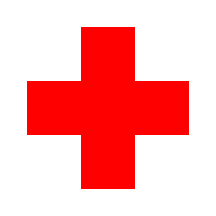 Indian Red Cross Society - Mumbai
AWMH, 8th floor, 1877, Dr. Anandrao Nair Marg,
Red Cross Street, Mumbai Central (East), Mumbai - 400011
Tel: 022-2309-6979
Email: info@ircsmumbai.orgAPPLICATION FOR MEMBERSHIPDear Sir,	I wish to become a .............................................................................. Member of the Indian Red Cross Society. A Sum of Rupees .......................................................................................................................................Covering the prescribed Membership fee for the grade and the cost of a badge and I/Card, is sent herewith in cash/by cheque No. ..........................................drawn on the .................................................... bank ..............................Yours faithfully, Signature ..................................NAME ...............................................................................................................AGE ............. SEX ...........................(In Capital letters)ADDRESS ......................................................................................................................................................................................................................................................................................................................................................................................................................................................................................................................................Introduced by ...........................................................................................................................................................(In Capital letters)SIGNATURE ...............................................................................................................................................................ADDRESS ..................................................................................................................................................................P.T.O.INDIAN  RED  CROSS  SOCIETY - MUMBAIMembership fee from 1st July 2017 –Grade				Fee			Cost of 			Cost ofBadge			I/Card							(Rs.)			(Rs.)Patron			         25,000/-		                100/-			  50/-Vice-Patron		         12,000/-		                100/-			  50/-Life Member		           1,000/-			 30/-			  50/-Life Associate		              250/-			 30/-			  50/-         Institutional Member 	        Annual Fee Rs. 5,000/-Details required for Identity Card are as under :-Name				: .......................................................................................................................Category of Membership		: .......................................................................................................................Identification Mark		: .......................................................................................................................Next of Kin			: .......................................................................................................................Address				: ......................................................................................................................Blood Group			: ......................................................................................................................Telephone No. 			: Residence ...............................................  Office ...........................................Two Photos(Passport Size)			: ......................................................................................................................	